От 21.08.2012 № 57-ПГПОСТАНОВЛЕНИЕКАРАРО порядке сообщения работодателем при заключении трудового или гражданско-правового договора с гражданином, замещавшим должности муниципальной службы в органах местного самоуправления Лаишевского  муниципального района,представителю нанимателя (работодателю) муниципального служащего по последнему месту его службы о заключении такого договораРуководствуясь Федеральными законами от 25.12.2008 № 273-ФЗ «О противодействии коррупции», от 21.11.2011 № 329-ФЗ «О внесении изменений в отдельные законодательные акты Российской Федерации в связи с совершенствованием государственного управления в области противодействия коррупции», Указами Президента Российской Федерации от 13.03.2012 № 297 «О Национальном плане противодействия коррупции на 2012-2013 годы и внесении изменений в некоторые акты Президента Российской Федерации по вопросам противодействия коррупции», от 21.07.2010 № 925 «О мерах по реализации отдельных положений Федерального закона «О противодействии коррупции», постановлением Правительства Российской Федерации от 08.09.2010 № 700 «О порядке сообщения работодателем при заключении трудового договора с гражданином, замещавшим должности государственной или муниципальной службы, перечень которых устанавливается нормативными правовыми актами Российской Федерации, в течении 2 лет после его увольнения с государственной или муниципальной службы о заключении такого договора представителю нанимателя (работодателю) государственного или муниципального служащего по последнему месту его службы», Указом Президента Республики Татарстан от 30.09.2010 № УП-636 «О мерах по реализации отдельных положений Федерального закона «О противодействии коррупции»  ПОСТАНОВЛЯЮ:1.  Установить, что гражданин Российской Федерации, замещавший должности муниципальной службы  в органах местного самоуправления  Лаишевского муниципального района, указанные в перечне должностей муниципальной службы, при назначении на которые граждане и при замещении которых муниципальные служащие Лаишевского  муниципального района обязаны представлять сведения о своих доходах, об имуществе и обязательствах имущественного характера, а также сведения о доходах, об имуществе и обязательствах имущественного характера своих супруги (супруга) и несовершеннолетних детей, утвержденном решением Совета Лаишевского муниципального района от 26.02.2010 № 6, в течение двух лет со дня увольнения с муниципальной службы: а) имеет право замещать на условиях трудового договора должности в организации и (или) выполнять в данной организации работы (оказывать данной организации услуги) в течение месяца стоимостью более ста тысяч рублей на условиях гражданско-правового договора (гражданско-правовых договоров), если отдельные функции муниципального (административного) управления данной организацией входили в должностные (служебные) обязанности  муниципального служащего, с согласия соответствующей комиссии по соблюдению требований к служебному поведению муниципальных служащих и урегулированию конфликта интересов;б) обязан при заключении трудовых договоров или гражданско-правовых договоров на выполнение работ (оказание услуг), указанных в подпункте «а» настоящего пункта, сообщать работодателю сведения о последнем месте  своей службы.2. Утвердить порядок сообщения работодателем при заключении трудового или гражданско-правового договора с гражданином, замещавшим должности муниципальной службы в органах местного самоуправления Лаишевского муниципального района, представителю нанимателя (работодателю) муниципального служащего по последнему месту его службы о заключении такого договора (приложение).3.Руководителям органов местного самоуправления района в месячный срок принять меры по обеспечению исполнения настоящего постановления.4. Опубликовать настоящее постановление в газете «Камская новь» («Кама ягы») и разместить на официальном сайте района.5. Постановление Главы района от 18.04.2011 № 21-ПГ «О порядке сообщения работодателем при заключении трудового договора с гражданином, замещавшим должности муниципальной службы в органах местного самоуправления Лаишевского муниципального района, представителю нанимателя (работодателю) муниципального служащего по последнему месту его службы о заключении такого договора» признать утратившим силу.6. Контроль за исполнением настоящего постановления возложить Руководителя аппарата Совета района М.И.Магдеева.Глава муниципальногорайона 							             М.П.АфанасьевПриложение к  постановлению ГлавыЛаишевского муниципального района от  21.08.2012 г. №  57-ПГПорядок сообщения работодателем при заключении трудового или гражданско-правового договора с гражданином, замещавшим должности муниципальной службы в органах местного самоуправления Лаишевского муниципального района, представителю нанимателя (работодателю) муниципального служащего по последнему месту его службы о заключении такого договора1. Гражданин, замещавший должности муниципальной службы в органах местного самоуправления Лаишевского муниципального района, указанные в перечне должностей муниципальной службы, при назначении на которые граждане и при замещении которых муниципальные служащие Лаишевского  муниципального района обязаны представлять сведения о своих доходах, об имуществе и обязательствах имущественного характера, а также сведения о доходах, об имуществе и обязательствах имущественного характера своих супруги (супруга) и несовершеннолетних детей, в течение двух лет после увольнения с муниципальной службы обязан при заключении трудовых или гражданско-правовых договоров на выполнение работ (оказание услуг), указанных в подпункте «а» пункта 1 настоящего постановления, сообщать представителю нанимателя (работодателю)  сведения о последнем месте своей службы.2. Работодатель при заключении трудового или гражданско-правового договора на выполнение  работ (оказание услуг), указанного в подпункте «а» пункта 1 настоящего  постановления, с гражданином, замещавшим должности муниципальной службы  в органах местного самоуправления  Лаишевского муниципального района, указанные в перечне должностей муниципальной службы, при назначении на которые граждане и при замещении которых муниципальные служащие Лаишевского  муниципального района обязаны представлять сведения о своих доходах, об имуществе и обязательствах имущественного характера, а также сведения о доходах, об имуществе и обязательствах имущественного характера своих супруги (супруга) и несовершеннолетних детей, в течение двух лет после его увольнения с муниципальной службы обязан в десятидневный срок сообщать о заключении такого договора представителю нанимателя (работодателю) муниципального служащего по последнему месту его службы в письменной форме. 3. Неисполнение работодателем обязанности, установленной в пункте 2 настоящего порядка, является правонарушением и влечет ответственность в соответствии с законодательством Российской Федерации. 4. В письме, направляемом работодателем представителю нанимателя (работодателю) гражданина по последнему месту его службы, должны содержаться следующие сведения:а) фамилия, имя, отчество  гражданина (в случае, если фамилия, имя или отчество изменялись, указываются прежние);б) число, месяц, год и место рождения гражданина (страна, республика, край, область, населенный пункт);в) должность муниципальной службы, замещаемая гражданином непосредственно перед увольнением с муниципальной службы (по сведениям, содержащимся в трудовой книжке);г) наименование организации (полное, а также сокращенное (при его наличии));д) дата и номер приказа (распоряжения) или иного решения работодателя, согласно которому гражданин принят на работу (или дата, номер, предмет, срок гражданско-правового договора на оказание услуг (выполнение работ);е) дата заключения трудового договора и срок, на который он заключен (указывается дата начала работы, а в случае, если заключается срочный трудовой договор, - срок его действия и обстоятельства (причины), послужившие основанием для заключения срочного трудового договора);ж) наименование должности, которую занимает гражданин по трудовому договору в соответствии со штатным расписанием, а также структурное подразделение организации (при его наличии);з) должностные обязанности, исполняемые по должности, занимаемой гражданином (указываются основные направления поручаемой работы) или обязанности при заключении гражданско-правового договора. 5. Письмо оформляется на бланке организации и подписывается ее руководителем либо уполномоченным лицом, подписавшим трудовой договор или гражданско-правовой договор со стороны работодателя. Подпись работодателя заверяется печатью организации (печатью кадровой службы).6. Письмо направляется представителю нанимателя (работодателю) гражданина по последнему месту его службы в 10-дневный срок со дня заключения трудового или гражданско-правового  договора с гражданином.7. Соответствующая комиссия по соблюдению требований к служебному поведению муниципальных служащих и урегулированию конфликта интересов обязана рассмотреть письменное обращение гражданина о даче согласия на замещение на условиях трудового договора должности в организации и (или) на выполнение в данной организации работ (оказание данной организации услуг) на условиях гражданско-правового договора в течение семи дней со дня поступления указанного обращения в порядке, устанавливаемом Положением о комиссиях по соблюдению требований к служебному поведению муниципальных служащих и урегулированию конфликта интересов, утвержденным решением Совета Лаишевского муниципального района от 13.09.2010 № 44, и о принятом решении направить гражданину письменное уведомление в течение одного рабочего дня и уведомить его устно в течение трех рабочих дней.Заместитель Главымуниципального района						И.Н. ТимиршинаГЛАВА ЛАИШЕВСКОГО МУНИЦИПАЛЬНОГО РАЙОНА РЕСПУБЛИКИ ТАТАРСТАНПервомайская ул., д.39, г. Лаишево, 422610Тел:  8 (84378) 2-51-51Факс:  8 (84378) 2-55-55e-mail: Sovet.Laishevo@tatar.ru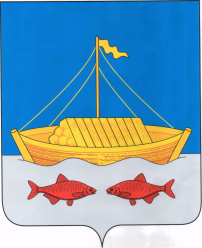 ТАТАРСТАН РЕСПУБЛИКАСЫЛАЕШ  МУНИЦИПАЛЬрайон БАШЛЫГЫ  Беренче май ур., 39 нчы йорт, Лаеш ш., 422610Тел:  8 (84378) 2-51-51Факс:  8 (84378) 2-55-55e-mail: Sovet.Laishevo@tatar.ru